Государственное автономное учреждение дополнительного профессионального образования Ярославской области «Институт развития образования»Итоговая работа ППК   «Формирование и оценка критического мышления, креативности, коммуникации, кооперации («4К») в урочной деятельности»Интегрированный урок биологии и немецкого языка в 5 классе по теме «Мусор - всеобщая проблема!»Выполнили:Щербакова О.А., учитель биологииГолубева Л.В. учитель немецкого языка  МОУ «Средняя школа №13»Ярославль 2019Методическое обоснование работыВ настоящее время на каждого жителя нашей планеты приходится в среднем около 1 т мусора в год, и это не считая миллионов изношенных и разбитых автомобилей. Если весь накапливающийся за год мусор не уничтожать и не перерабатывать, а ссыпать в одну кучу, образовалась бы гора высотой с Эльбрус - высочайшую горную вершину Европы. В рамках экологического воспитания в школе действуют акции «Добрые крышечки», «Сбор макулатуры», в которой принимают участие все учащиеся школы. Тема «Мусор – всеобщая проблема» рассматривается с ребятами, начиная с 1 класса, на уроках окружающего мира и углубляется вплоть до 11 класса. А на уроках по немецкому языку в программах для общеобразовательных учреждений тема «Мусор. Утилизация мусора в Германии» изучается в 7 классе.  Нам кажется, что изучение данной темы для формирования и оценки критического мышления, креативности, коммуникации, кооперации («4К») вполне уместно провести с ребятами 5-6 классов. Данный метод в образовании позволяет значительно повысить самостоятельную активность детей, развить творческое мышление, познавательный интерес, умение детей самостоятельно, разными способами находить информацию об интересующем предмете или явлении и использовать эти знания для создания новых объектов действительности. А так же делает образовательную систему МОУ открытой для активного участия родителей.Актуальность темыУчёные и экологи постоянно ломают голову, куда девать мусор? Но может быть, стоит попытаться решить эту проблему с другой стороны. Не проще ли контролировать то, что попадает на свалку, чем то, что попадает со свалки в окружающую среду? Согласно статистическим данным, утилизируется всего лишь порядка тридцати процентов отходов. Остальные две трети существенным образом загрязняют нашу атмосферу и окружающую среду. Чем дольше человечество живет рядом с различным мусором, тем меньше шансов у будущих поколений рождаться и жить здоровыми.Концептуальное обоснование и его интеграции в образовательный процесс с учетом требований ФГОСМетод 4К позволяет активно развивать у обучающихся основные виды мышления и творческие способности, стремление самому созидать и осознавать себя творцом при работе, «умными» конструкциями и «технологическими» системами.Они должны у себя сформировать способность оценивать идеи, выбирать наиболее технологичный, экономичный способ утилизации мусора.Метод 4К - это комплексный обобщающий процесс рационального сочетания репродуктивной и продуктивной деятельности, позволяющий комбинировать и соединять формальные знания с практическим опытом.Приоритетной педагогической задачей в процессе обучения является не репродуктивное - строго последовательное соблюдение этапов, а развитие у них способности к генерации идей, их анализу, самостоятельному принятию решения, формированию своего мнения, позиции, взаимодействию и диалогу в процессе решения совместных задач.Совместное разрешение внутригрупповых проблем сближает учеников, придает общественную значимость решаемым проблемам. Цель работы:Выяснить, почему бытовой мусор является проблемой и пути её решения.Задачи работы:Узнать, что такое мусор и откуда он берётся.Показать разнообразие бытового мусора, встречающегося на свалках; его влияние на окружающую среду.Показать влияние веществ, образующихся при разложении мусора, на организм человекаПознакомиться с классификацией отходов и способами избавления от них в ГерманииСформировать сознательное отношение к проблеме отходов на территории нашего города и личному участию в ее решенииПривлечь одноклассников к активному участию в экологических акциях «Добрые крышечки», «Сбор макулатуры», акция «Батарейка, сдавайся!»Планируемые результаты работы:Предметные: обучающиеся получат знания о способах переработки и вторичном использовании бытовых отходов. познакомятся с правильной сортировкой мусора.Универсальные учебные действия (метапредметные):Регулятивные: обучающиеся научатся планировать и выполнять свои действия, оценивать правильность выполнения действий; воспринимать оценку учителя и одноклассников с отзывами о выполненной работе; научатся оценивать результат своей работы.Коммуникативные: будут учиться доносить свою позицию до других, уметь рассуждать и анализировать;работать в группе и оценивать своего товарища, формировать умения формулировать ответ на вопросы учителя, обеспечить развитие диалогической речи; Логика отбора содержания и построение занятияВ основу содержания обучения заложен принцип вложения более мелких структурных единиц в более крупные. Ясно просматриваются такие принципы дидактики как научность, мировоззренческая направленность, профессиональная направленность и доступность. В содержание занятия входят:знания о природе, обществе, человеке, способах его деятельности;опыт осуществления известных способов деятельности, воплощающийся вместе со знаниями в навыки и умения личности;опыт творческой деятельности;опыт эмоционально-ценностных отношений к знаниям, к действительности.Перспектива развития методического продуктаОсновной задачей становится поиск таких форм взаимодействия Человека и Природы, которые бы обеспечивали совместное развитие биосферы и человеческой популяции как её неотъемлемой составной части.Привлечь родственников, друзей и т.д к активному участию по сортировке мусора.Распространение принципов раздельного сбора, просветительская и рекламно- информационная деятельность через интернет –ресурсы, в том числе через школьный сайт Знакомство с опытом других школ. Развитие социального партнерства.Практическая частьОборудование: ТКО (пластиковые бутылки, газеты, баночки из-под йогурта, жестяные консервные банки, стеклянные банки, кожура, батарейки и т.п.), перчатки, небольшие контейнеры, проектор, мультфильм «Про мусор», презентация к упражнению «Поле чудес», презентация «Сортировка мусора в Германии»Легенда: Ребятам предлагается посмотреть на видеоролик «Про мусор» и ответить на вопрос «А правда ли так будет?» Креативность проявляется в разработке нового подхода к данной проблеме.Критическое мышление проявляется в разделении мусора по группам ТКО. Ход урокаОрганизационный момент. Определение цели урока.Сегодня мы собрались для того, чтобы обсудить и найти пути решения очень важной проблемы, которая нависла над человечеством, которая касается каждого из нас.Просмотрите мультфильм и ответе на вопрос «А правда ли так будет?»Мультфильм «Про мусор»Вопрос: Ребята, как вы думаете, почему эта проблему надо решать?(Ответы детей)Проблема мусора стала одной из самых серьезных проблем нашего настоящего и будущего. Ежедневно мы производим более 3,5 млн. тонн твердых отходов. А с ростом населения мы будем производить еще больше отходов. Цель нашего урока: найти пути решения, которые помогут решить проблемы мусора.Упражнение для актуализации знаний и практических умений (Презентация к к упражнению «Поле чудес»)Упражнение «Поле чудес» (вспомним сказку «Буратино»). Такое «поле чудес» есть в каждом городе, в том числе и нашем. Педагог показывает фотографию (слайд) городской свалки. А 30 лет назад в Тихом океане появился «остров чудес» - фотография (слайд) мусорного острова (Восточный мусорный континент). - Кто же создал эти «чудеса»? (Ответы детей).- А как вы думаете, откуда берётся мусор? - Да, мусор «изобретение» человечества. У природы нет мусора. Ни животные, ни растения не создают мусора. Мусор, или как его ещё называют твёрдые коммунальные отходы (ТКО), создал и продолжает создавать человек.Можно использовать уже знакомые фотографии (слайды) с изображением мусорных свалок. - Давайте подумаем, что можно сделать, чтобы не утонуть в наших отходах? Как видите, горы мусора растут с каждым днём и, если человек не научится грамотно от него избавляться, то в скором времени наша планета превратится в одну большую свалку.4. Групповая работа.Задание выполняется последовательно каждой группой с последующим выступлением.Задание 1 «Анализ мусорной корзины». Работа в группах. Ребятам предлагается разложить ТКО на разные его виды. В ходе обсуждения получают следующие группы ТКО: пищевые отходы; бумага и картон; стекло; металл; пластик, полиэтилен, полимеры; тряпки; опасные ТКО (батарейки, люминесцентные лампы дневного света).Задание 2 «Как помочь или что мы можем». Снова используем наполненный разным мусором пакет. «Что нужно сделать, чтобы мусор пошел на переработку?» («Почему большая часть ТКО все-таки идет на свалку?»)Задание 3 Оформление памятки для родителей по борьбе с мусором.«Рекомендации как производить меньше твердых коммунальных отходов».Пример памятки по борьбе с мусором.Постарайтесь не использовать или свести к минимуму использование одноразовых вещей.Используйте упаковку многократно. Давайте вторую жизнь старым или не нужным вещам в рабочем состоянии. Не выбрасывайте мусор, а сдавайте его на переработку. Ответственно подходите к утилизации мусора, сильно загрязняющего природу опасными веществами. Используйте по назначению специальные целевые контейнеры для мусора: для пластика, для стекла и для бумаги. Почти все книги, газеты и журналы имеют электронную версию - пользуйтесь этим. Отдавайте предпочтение фирмам и брендам, которые заботятся об окружающей среде и не загрязняют планету. Передавайте информацию про мусор окружающим нас людям. Изучение нового материала. Утилизация мусора в ГерманииПрезентация «Сортировка мусора в Германии»Закрепление материалаИзготовление пособия « Распределение мусора по контейнерам» (Приложение 1,2)Связь новых знаний с жизньюПроблема мусора стала одной из самых серьезных проблем нашего настоящего и будущего. Ежедневно мы производим более 3,5 млн. тонн твердых отходов. А с ростом населения мы будем производить еще больше отходов. Поэтому их переработка стала очевидной необходимостью.Большая часть отходов Ярославской области сваливается на полигоны, а ведь как минимум половина из нашего мусора – перерабатываемые ресурсы.Раздельный сбор призван решить эту проблему:- вторсырьё идёт на переработку;- экономятся невозобновляемые природные ресурсы;- не загрязняется окружающая среда.В нашем городе уже есть контейнеры для раздельного сбора и пункты приема вторичного сырья. Необходимо максимально распространить принципы раздельного сбора среди населения. Подавать пример в своём окружении. Многим раздельный сбор кажется очень сложным и невыполнимым процессом. Но это не так. Показывая, как непринуждённо вы организуете этот процесс, своим друзьям и родным, вы помогаете им перенять ваш образ жизни. ( Детям выдаётся листовка)Листовка раздельного сбораРефлексияРебята по кругу высказываются одним предложением, выбирая начало фразы из рефлексивного экрана на доске: 1. сегодня я узнал…2. было интересно…3. было трудно…4. я выполнял задания…5. я понял, что…6. теперь я могу…7. я почувствовал, что…8. я приобрел…9. я научился…10. у меня получилось …11. я смог…12. я попробую…13. меня удивило…14. урок дал мне для жизни…15. мне захотелось… 8. Домашнее задание: подготовить творческую работу на тему «Как я защищаю природу» ( рисунок, сочинение, презентация, поделка из вторсырья и т.д)Список используемых источниковhttps://www.arhcity.ru/data/2386/MMITOG1.pdfhttps://vk.com/razdelno76https://videouroki.net/razrabotki/prezentatsiya-po-nemetskomu-yazyku-sortirovka-musora-v-germanii.htmlhttps://stop-othod.ru/recycling/ekologicheskaya-problema-musora-v-rossii-i-mire-musornaya-reforma.htmlhttps://school-science.ru/7/23/39378https://vtorexpo.ru/othody/ekologicheskaya-problema-musora-v-mire.htmlhttps://vk.com/video163408755_166621473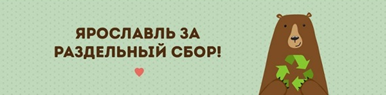 Контейнеры для раздельного сборав ЯрославлеАдреса контейнеровможно посмотреть на карте http://sdelaem76.ru/kartaПриём макулатуры в Ярославле:   https://vk.com/blago.paper  
Место сбора: ул. 1ая Вокзальная, 7. Время приема: в будни с 9 до 18 ч., суббота с 10 до 15 ч., Приём ртутных градусников в Ярославле:  ул. Базовая, 9  
Тел. 8 (4852)94-00-44Приём шин и покрышек в Ярославле:https://priemshin.ru
«ПриемШин» — бесплатный сбор и утилизация старой резины в Ярославле и области.
тел. 8 (4852) 60-72-32 Приём фильтров для воды в Ярославле: tfi-voda.ru
пр. Авиаторов, 88Приём электролома в Ярославле: 
http://www.nemusor.ru/   
ТЕХПРОМРЕСУРС - все, что работало от розетки или батареек
Промышленное шоссе д 1
Приём батареек в Ярославле: все вопросы связанные с акцией можно задать по номеру телефона 8-800-51-93-80.Контейнеры для раздельного сборав ЯрославлеАдреса контейнеровможно посмотреть на карте http://sdelaem76.ru/kartaПриём макулатуры в Ярославле:   https://vk.com/blago.paper  
Место сбора: ул. 1ая Вокзальная, 7. Время приема: в будни с 9 до 18 ч., суббота с 10 до 15 ч., Приём ртутных градусников в Ярославле:  ул. Базовая, 9  
Тел. 8 (4852)94-00-44Приём шин и покрышек в Ярославле:https://priemshin.ru
«ПриемШин» — бесплатный сбор и утилизация старой резины в Ярославле и области.
тел. 8 (4852) 60-72-32 Приём фильтров для воды в Ярославле: tfi-voda.ru
пр. Авиаторов, 88Приём электролома в Ярославле: 
http://www.nemusor.ru/   
ТЕХПРОМРЕСУРС - все, что работало от розетки или батареек
Промышленное шоссе д 1
Приём батареек в Ярославле: все вопросы связанные с акцией можно задать по номеру телефона 8-800-51-93-80.